Общая информация по поддержке категории модемов и роутеров кампании ZTE в 1-2 кварталах 2019 годаНастоящим сообщаем, что с 2019 года компания ZTE увеличила маркетинговую поддержку категории «Модемы и роутеры». В первом квартале 2019 поддержка была сфокусирована на линейках 2018 года, а во втором квартале сместилась на новую модель ZTE MF927U, которая появилась в продаже с 19 апреля. Первый квартал 2019: Контекстный поиск и программатик в Яндекс и Google для всего существующего модельного ряда (запуск с 06.03). За первый квартал было получено 296 157 показов и 5 651 кликовПродвижение в Яндекс Маркет для моделей ZTE MF283, ZTE MF65, ZTE MF920, ZTE MF903, ZTE MF833T, ZTE MF79 (запуск с 21.02)Благодаря продвижению в Яндекс.Маркете, позиция модемов и роутеров в поисковой выдаче на слово Модемы и Роутеры значительно улучшилась:Второй квартал 2019: 17 апреля ZTE сообщила в пресс-релизе о расширении продуктовой линейки модемов и роутеров. С 19 апреля 2019 года в продажу поступил модем ZTE MF927U. Креативная концепция нового ZTE MF927U подчёркивает мобильность устройства и его функционал множественного подключения: 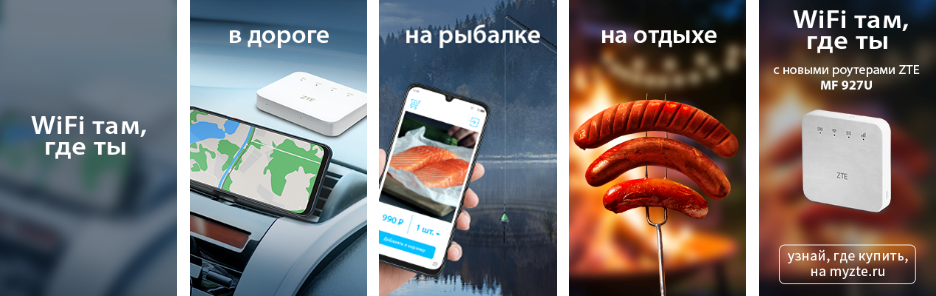 На продуктовой странице сайта, помимо основных тех. характеристик, размещена информация «Где купить?»: https://myzte.ru/smartphones/router-modem-zte/mf927u/ Запланирована следующая маркетинговая поддержка новой модели:Пресс-релиз ZTE MF927U – рассылка прошла 17 апреля и уже получила отклик от ряда интернет-СМИ (14 публикаций за 5 дней)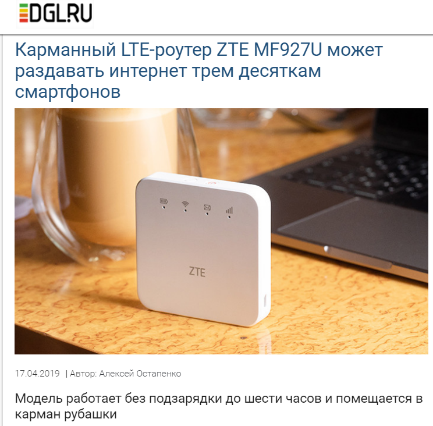 Яндекс.Маркет – карточка новой модели добавлена на сайт Ознакомиться по ссылке Контекстный поиск и программатик в Яндекс и Google – поддержка запланирована до конца июня, фокус на ZTE MF927U и продолжение поддержки по моделям 2018 годаПривлечение блоггеров - «На даче жить» (103,706 подписчиков) подготовит и выпустит полный обзор новой модели в мае (Ссылка на блог)Опубликованы 2 поста в официальных социальных сетях ZTE (общее количество подписчиков 128 000) 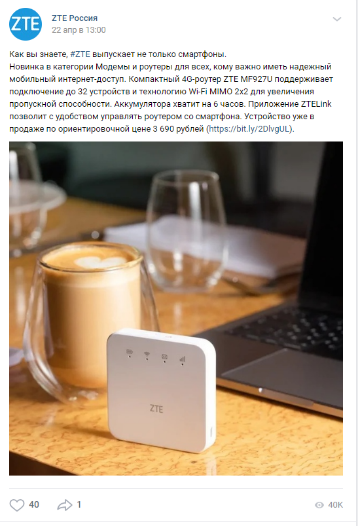 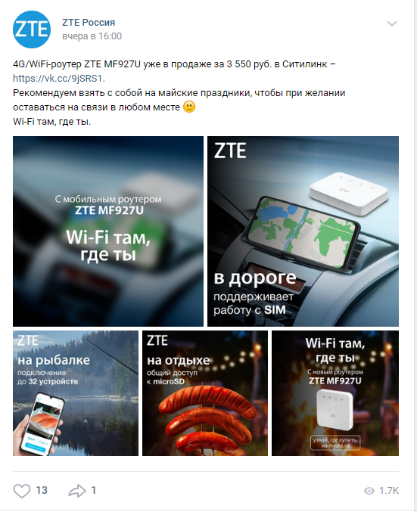 Вышел позитивный подробный обзор iChip.ru, в плане DGL.ru (май) и ixbt.ru (конец лета 2019)https://ichip.ru/obzor-4g-routera-zte-mf927u-mobilnyy-internet-v-kvadrate.html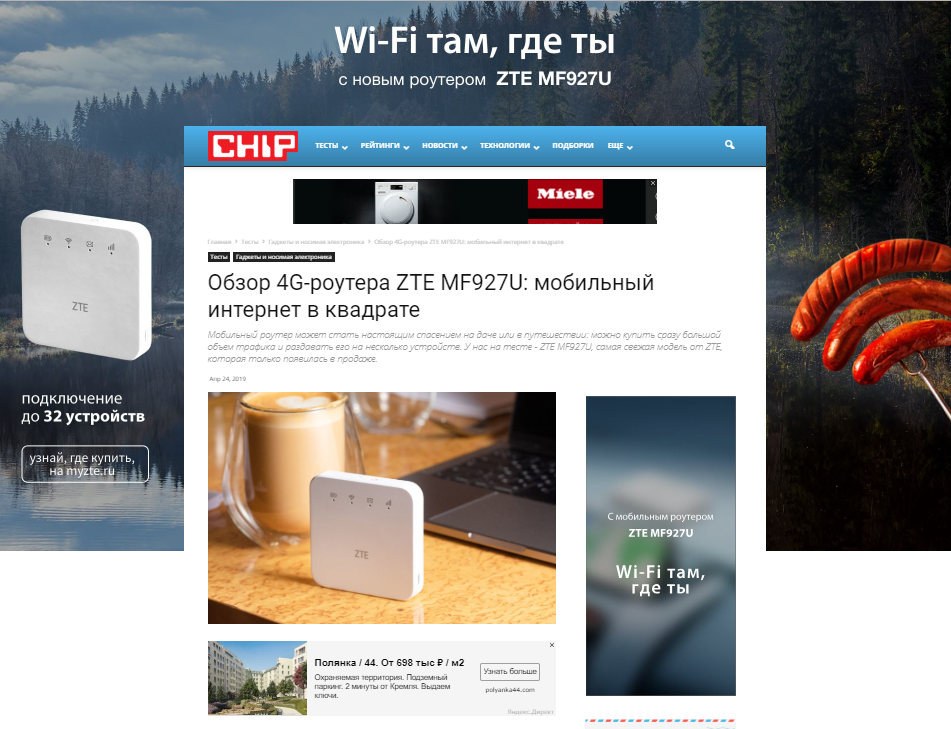 Для нашей компании очень важен успех данной категории и мы готовы к конструктивному диалогу по дальнейшему развитию сотрудничества СпасибоМКТ команда ZTE Terminal РоссияГалина Аникина anikina.galina@zte.com.cn Анна Халтурина anna.khalturina@zte.com.cn  Название моделиЛучшая позиция в выдаче в течение всего периода в ЯМСтартовая позицияРост позицийZTE MF28357+ 2ZTE MF9201112+ 1ZTE MF9031135+ 24ZTE MF833T57+ 2ZTE MF7914+ 3